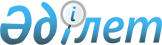 Батыс Қазақстан облысы әкімдігінің 2015 жылғы 29 желтоқсандағы №373 "Карантиндік режимді енгізе отырып карантинді аймақты белгілеу туралы" қаулысына өзгерістер енгізу туралы
					
			Күшін жойған
			
			
		
					Батыс Қазақстан облысы әкімдігінің 2020 жылғы 30 сәуірдегі № 92 қаулысы. Батыс Қазақстан облысының Әділет департаментінде 2020 жылғы 30 сәуірде № 6213 болып тіркелді. Күші жойылды - Батыс Қазақстан облысы әкімдігінің 2023 жылғы 31 тамыздағы № 193 қаулысымен
      Ескерту. Күші жойылды - Батыс Қазақстан облысы әкімдігінің 31.08.2023 № 193 қаулысымен (алғашқы ресми жарияланған күнінен кейін күнтізбелік он күн өткен соң қолданысқа енгізіледі).
      Қазақстан Республикасының 2001 жылғы 23 қаңтардағы "Қазақстан Республикасындағы жергілікті мемлекеттік басқару және өзін-өзі басқару туралы" Заңына, Қазақстан Республикасының 1999 жылғы 11 ақпандағы "Өсімдіктер карантині туралы" Заңына сәйкес және Қазақстан Республикасы Ауыл шаруашылығы министрлігі Агроөнеркәсіптік кешендегі мемлекеттік инспекция комитетінің Батыс Қазақстан облыстық аумақтық инспекциясының 2020 жылғы 2 наурыздағы №3-13-224 ұсынысы бойынша, Батыс Қазақстан облысының әкімдігі ҚАУЛЫ ЕТЕДІ:
      1. Батыс Қазақстан облысы әкімдігінің 2015 жылғы 29 желтоқсандағы №373 "Карантиндік режимді енгізе отырып карантинді аймақты белгілеу туралы" (Нормативтік құқықтық актілерді мемлекеттік тіркеу тізілімінде №4251 тіркелген, 2016 жылғы 13 ақпандағы "Орал өңірі" және "Приуралье" газеттерінде жарияланған) қаулысына келесі өзгерістер енгізілсін:
      1-тармақ келесі редакцияда жазылсын:
      "1. Осы қаулының қосымшасына сәйкес Ақжайық, Бөрлі, Жәнібек, Бәйтерек, Казталов, Сырым, Тасқала, Теректі, Шыңғырлау аудандарының және Орал қаласының аумақтарында карантиндік режимді енгізе отырып, карантинді аймақ белгіленсін.";
      аталған қаулының қосымшасы осы қаулының қосымшасына сәйкес жаңа редакцияда жазылсын.
      2. "Батыс Қазақстан облысының ауыл шаруашылығы басқармасы" мемлекеттік мекемесі (Б.А.Есенғалиев) осы қаулының әділет органдарында мемлекеттік тіркелуін қамтамасыз етсін.
      3. Осы қаулының орындалуын бақылау облыс әкімінің бірінші орынбасары М.Н. Манкеевке жүктелсін.
      4. Осы қаулы алғашқы ресми жарияланған күнінен бастап қолданысқа енгізіледі. Ақжайық, Бөрлі, Жәнібек, Бәйтерек, Казталов, Сырым, Тасқала, Теректі, Шыңғырлау аудандарының және Орал қаласының аумақтарында карантиндік режим енгізілетін карантинді аймақ
      Карантиндік объектілер атауларының латын тілінен аудармасы:
      Acroptilon repens (D.C.) – жатаған укекіре;
      Ambrosia psilostachya (D.C.) – көпжылдық ойраншөп;
      Cuscuta sp.sp – Арам сояу;
      Lymantria dispar L. (asian race) – жұпсыз жібек көбелегі;
      Myiopardalis pardalina (Bigot) – қауын шыбыны.
      Аббревиатуралардың толық жазылуы:
      ШҚ - шаруа қожалығы;
      ӨК - өндірістік кооператив;
      АШӨК – ауыл шаруашылығы өндірістік кооперативі;
      ЖШС      - жауапкершілігі шектеулі серіктестік;
      АҚ – акционерлік қоғам;
      МКҚК - мемлекеттік коммуналдық қазыналық кәсіпорын.
					© 2012. Қазақстан Республикасы Әділет министрлігінің «Қазақстан Республикасының Заңнама және құқықтық ақпарат институты» ШЖҚ РМК
				
      Батыс Қазақстан облысының әкімі

Г. Искалиев
Батыс Қазақстан облысы 
әкімдігінің 
2020 жылғы 30 сәуірдегі № 92
қаулысына қосымшаБатыс Қазақстан облысы 
әкімдігінің 
2015 жылғы 29 желтоқсандағы №373 
қаулысына қосымша
Ауданның атауы
Ауылдық округтің атауы
Ауыл шаруашылығы құрылымдарының атауы
Карантиндік объектінің атауы
Зақымдалған алаң, гектар
Ақжайық
Алғабас
Мемлекеттік жер қоры
Acroptilon repens (D.C.)
184
Ақжайық
Алғабас
"Сұлтанмұрат" ШҚ
Acroptilon repens (D.C.)
661
Ақжайық
Бударин
"Ата-Мұра" ШҚ
Acroptilon repens (D.C.)
1000
Ақжайық
Бударин
Мемлекеттік жер қоры
Acroptilon repens (D.C.)
26
Ақжайық
Жаңабұлақ
Мемлекеттік жер қоры
Acroptilon repens (D.C.)
800
Ақжайық
Жаңабұлақ
Мемлекеттік жер қоры
Acroptilon repens (D.C.)
9
Ақжайық
Қабыршақты
Мемлекеттік жер қоры
Acroptilon repens (D.C.)
2000
Ақжайық
Чапаев
Чапаев орман және жануарлар дүниесін қорғау жөніндегі мемлекеттік мекемесі "Чапаев орманшылығы"
Acroptilon repens (D.C.)
675
Ақжайық
Бударин
Чапаев орман және жануарлар дүниесін қорғау жөніндегі мемлекеттік мекемесі "Бударин орманшылығы"
Acroptilon repens (D.C.)
551
Ақжайық
Ақжол
Чапаев орман және жануарлар дүниесін қорғау жөніндегі мемлекеттік мекемесі "Қаршы орманшылығы"
Acroptilon repens (D.C.)
933,6
Ақжайық
Жиынтығы:
Acroptilon repens (D.C.)
6839,6
Ақжайық
Бударин
Чапаев орман және жануарлар дүниесін қорғау жөніндегі мемлекеттік мекемесі "Бударин орманшылығы"
Lymantria dispar L. (asian race)
95,2
Ақжайық
Чапаев
Чапаев орман және жануарлар дүниесін қорғау жөніндегі мемлекеттік мекемесі "Чапаев орманшылығы"
Lymantria dispar L. (asian race)
117
Ақжайық
Жиынтығы:
Lymantria dispar L. (asian race)
212,2
Ақжайық
Чапаев
Чапаев орман және жануарлар дүниесін қорғау жөніндегі мемлекеттік мекемесі "Чапаев орманшылығы"
Cuscuta sp.sp
66,3
Ақжайық
Жиынтығы:
Cuscuta sp.sp
66,3
Бөрлі 
Ақбұлақ
Мемлекеттік жер қоры
Acroptilon repens (D.C.)
250
Бөрлі 
Александров
"Саша" ШҚ
Acroptilon repens (D.C.)
570
Бөрлі 
Александров
Мемлекеттік жер қоры
Acroptilon repens (D.C.)
2210
Бөрлі 
Бумакөл
"Иргалиев Ж.Г." ШҚ
Acroptilon repens (D.C.)
296
Бөрлі 
Приурал
"Урал" ЖШС
Acroptilon repens (D.C.)
1217
Бөрлі 
Приурал
"Луч" ШҚ
Acroptilon repens (D.C.)
105
Бөрлі 
Приурал
"Яковенко" ШҚ
Acroptilon repens (D.C.)
100
Бөрлі 
Приурал
"Нива" ШҚ
Acroptilon repens (D.C.)
777
Бөрлі 
Жарсуат
Мемлекеттік жер қоры
Acroptilon repens (D.C.)
800
Бөрлі 
Қанай
Мемлекеттік жер қоры
Acroptilon repens (D.C.)
651
Бөрлі 
Қанай
Мемлекеттік жер қоры
Acroptilon repens (D.C.)
394
Бөрлі 
Пугачев
"Бөрлі мемлекеттік сорт сынау учаскесі"
Acroptilon repens (D.C.)
70
Бөрлі 
Пугачев
"Аманат" ШҚ
Acroptilon repens (D.C.)
614
Бөрлі 
Ақсай қаласы
"ҚТЖ – жүк тасымалдау" АҚ филиалы Қазақстан бекеті
Acroptilon repens (D.C.)
7
Бөрлі 
Жиынтығы:
Acroptilon repens (D.C.)
8061
Бөрлі 
Приурал
Бөрлі орман және жануарлар дүниесін қорғау жөніндегі мемлекеттік мекемесі "Приурал орманшылығы"
Lymantria dispar L. (asian race)
280
Бөрлі 
Бөрлі
Бөрлі орман және жануарлар дүниесін қорғау жөніндегі мемлекеттік мекемесі "Бөрлі орманшылығы"
Lymantria dispar L. (asian race)
150
Бөрлі 
Жиынтығы:
Lymantria dispar L. (asian race)
430
Бөрлі 
Ақсай қаласы
ауыл іші
Cuscuta sp.sp
50
Бөрлі 
жол жиегі
Cuscuta sp.sp
30
Бөрлі 
"ҚТЖ – жүк тасымалдау" АҚ филиалы Қазақстан бекеті
Cuscuta sp.sp
1
Бөрлі 
"Қарашығанақ Петролиум Оперейтинг Б.В."
Cuscuta sp.sp
20,3
Бөрлі 
Жиынтығы:
Cuscuta sp.sp
101,3
Жәнібек
Тау
Мемлекеттік жер қоры 
Acroptilon repens (D.C.)
540
Жәнібек
Қамысты
Мемлекеттік жер қоры
Acroptilon repens (D.C.)
800
Жәнібек
Талов
"Сабанов" ШҚ
Acroptilon repens (D.C.)
4285
Жәнібек
Талов
Мемлекеттік жер қоры
Acroptilon repens (D.C.)
2375
Жәнібек
Талов
Мемлекеттік жер қоры
Acroptilon repens (D.C.)
84
Жәнібек
Ұзынкөл
Мемлекеттік жер қоры
Acroptilon repens (D.C.)
800
Жәнібек
Жиынтығы:
Acroptilon repens (D.C.)
8884
Бәйтерек
Егіндібұлақ
"Аристанов Е.Р." ШҚ
Acroptilon repens (D.C.)
70
Бәйтерек
Егіндібұлақ
"Шапошников В.А." ШҚ
Acroptilon repens (D.C.)
396
Бәйтерек
Дариян
"Азамат" ШҚ
Acroptilon repens (D.C.)
419
Бәйтерек
Дариян
"Алтын бидай" ШҚ
Acroptilon repens (D.C.)
2400
Бәйтерек
Макаров
"Гепард Агро" ЖШС
Acroptilon repens (D.C.)
80
Бәйтерек
Макаров
"Зенит Агро" ЖШС
Acroptilon repens (D.C.)
400
Бәйтерек
Макаров
"Болгар" ШҚ
Acroptilon repens (D.C.)
200
Бәйтерек
Макаров
"Абат" ШҚ
Acroptilon repens (D.C.)
420
Бәйтерек
Макаров
"Ақназар-Жайық" ЖШС
Acroptilon repens (D.C.)
5,5
Бәйтерек
Мичурин
"Шовда" ӨК
Acroptilon repens (D.C.)
180
Бәйтерек
Мичурин
"Исмаил" ШҚ
Acroptilon repens (D.C.)
809
Бәйтерек
Мичурин
"Десумбаев Б.К." ШҚ
Acroptilon repens (D.C.)
488
Бәйтерек
Мичурин
"Уланов П.С." ШҚ
Acroptilon repens (D.C.)
15
Бәйтерек
Мичурин
"Деметра" ШҚ
Acroptilon repens (D.C.)
80
Бәйтерек
Рубежин
"Мырза Джан" ШҚ
Acroptilon repens (D.C.)
484
Бәйтерек
Рубежин
"Литвинюк" ШҚ
Acroptilon repens (D.C.)
100
Бәйтерек
Рубежин
"РубҰжинский" АШӨК
Acroptilon repens (D.C.)
80
Бәйтерек
Шалғай
"Пермское" ЖШС
Acroptilon repens (D.C.)
1131
Бәйтерек
Краснов
"Асан-Аул" ЖШС
Acroptilon repens (D.C.)
1213
Бәйтерек
Краснов
"Grain-2030" ЖШС
Acroptilon repens (D.C.)
352
Бәйтерек
Краснов
"Каркула В.Н." ЖШС
Acroptilon repens (D.C.)
880
Бәйтерек
Краснов
"Мар-Эль" ШҚ
Acroptilon repens (D.C.)
240
Бәйтерек
Железнов
"Авангард" ЖШС
Acroptilon repens (D.C.)
974
Бәйтерек
Трекин
"Колос" ШҚ
Acroptilon repens (D.C.)
408
Бәйтерек
Трекин
"Орынғали" ШҚ
Acroptilon repens (D.C.)
535
Бәйтерек
Трекин
"Дәуқара" ШҚ
Acroptilon repens (D.C.)
200
Бәйтерек
Трекин
"Жәрдем" ШҚ
Acroptilon repens (D.C.)
313
Бәйтерек
Трекин
"Ирменов М.З." ШҚ
Acroptilon repens (D.C.)
500
Бәйтерек
Трекин
"Шаңырақ" ШҚ
Acroptilon repens (D.C.)
700
Бәйтерек
Переметный
"Каменский" ЖШС
Acroptilon repens (D.C.)
988
Бәйтерек
Переметный
"Хайруллин" ШҚ
Acroptilon repens (D.C.)
352
Бәйтерек
Переметный
"Дамир" ЖШС
Acroptilon repens (D.C.)
530
Бәйтерек
Переметный
"Долина" ЖШС
Acroptilon repens (D.C.)
660
Бәйтерек
Переметный
"Андрейщев А.В." ШҚ
Acroptilon repens (D.C.)
311
Бәйтерек
Переметный
"Курбан" ШҚ
Acroptilon repens (D.C.)
252
Бәйтерек
Переметный
"Одақтас" ШҚ
Acroptilon repens (D.C.)
843
Бәйтерек
Переметный
"Колосок" ШҚ
Acroptilon repens (D.C.)
216
Бәйтерек
Переметный
"Берекетов М.С." ШҚ
Acroptilon repens (D.C.)
214
Бәйтерек
Переметный
"Бәйтерек колледжі" МКҚК
Acroptilon repens (D.C.)
370
Бәйтерек
Переметный
Мемлекеттік жер қоры
Acroptilon repens (D.C.)
100
Бәйтерек
Переметный
"Зорюшка" ШҚ 
Acroptilon repens (D.C.)
4
Бәйтерек
Янайкин
"GROWN Батыс" ЖШС
Acroptilon repens (D.C.)
1682
Бәйтерек
Янайкин
"Исток" ШҚ
Acroptilon repens (D.C.)
48
Бәйтерек
Янайкин
Мемлекеттік жер қоры
Acroptilon repens (D.C.)
329
Бәйтерек
Янайкин
"Дүйсен" ШҚ
Acroptilon repens (D.C.)
244
Бәйтерек
Янайкин
"Дүйсен" ШҚ
Acroptilon repens (D.C.)
834
Бәйтерек
Янайкин
"Қызылбас" ШҚ
Acroptilon repens (D.C.)
200
Бәйтерек
Янайкин
Мемлекеттік жер қоры
Acroptilon repens (D.C.)
760
Бәйтерек
Достық
"Причаганье" ЖШС
Acroptilon repens (D.C.)
724
Бәйтерек
Достық
"РТС" ЖШС
Acroptilon repens (D.C.)
250
Бәйтерек
Достық
"Рипсиме" ШҚ
Acroptilon repens (D.C.)
1040
Бәйтерек
Достық
"Гурсаев" ШҚ
Acroptilon repens (D.C.)
708
Бәйтерек
Достық
"Ақас" агрофирмасы ЖШС
Acroptilon repens (D.C.)
1526
Бәйтерек
Махамбет
"Мүсрепов Ильяс Санатуллаевич" ШҚ
Acroptilon repens (D.C.)
331
Бәйтерек
Махамбет
"Мүсрепов Ильяс Санатуллаевич" ШҚ
Acroptilon repens (D.C.)
490
Бәйтерек
Махамбет
"Шунайбеков" ШҚ
Acroptilon repens (D.C.)
875
Бәйтерек
Зеленов
"Зеленов мемлекеттік сорт сынау учаскесі"
Acroptilon repens (D.C.)
236
Бәйтерек
Зеленов
"Журавлев А.И." ШҚ
Acroptilon repens (D.C.)
280
Бәйтерек
Зеленов
"Варданян А.С." ШҚ
Acroptilon repens (D.C.)
840
Бәйтерек
Зеленов
"Хайруллин Н.К." ШҚ
Acroptilon repens (D.C.)
800
Бәйтерек
Зеленов
"Ефимов В." ШҚ
Acroptilon repens (D.C.)
370
Бәйтерек
Зеленов
"Агро Люкс" ШҚ
Acroptilon repens (D.C.)
780
Бәйтерек
Зеленов
"Милешкин М.Н." ШҚ
Acroptilon repens (D.C.)
415
Бәйтерек
Көшім
"Сундетов" ШҚ
Acroptilon repens (D.C.)
818
Бәйтерек
Көшім
"Доценко А.В." ШҚ
Acroptilon repens (D.C.)
1116
Бәйтерек
Көшім
"Манукян" ШҚ
Acroptilon repens (D.C.)
13
Бәйтерек
Көшім
"Урожай" ШҚ
Acroptilon repens (D.C.)
54
Бәйтерек
Көшім
"Лим" ШҚ
Acroptilon repens (D.C.)
60
Бәйтерек
Көшім
"Кристина" ШҚ
Acroptilon repens (D.C.)
463
Бәйтерек
Көшім
Мемлекеттік жер қоры
Acroptilon repens (D.C.)
400
Бәйтерек
Белес
"Арыстанов" ШҚ
Acroptilon repens (D.C.)
277
Бәйтерек
Белес
Мемлекеттік жер қоры
Acroptilon repens (D.C.)
448
Бәйтерек
Жиынтығы:
Acroptilon repens (D.C.)
36323,5
Бәйтерек
Дариян
"Достық" ШҚ
Ambrosia psilostachya (D.C.)
12
Бәйтерек
Дариян
Дариян ауылы (жайылымдық)
Ambrosia psilostachya (D.C.)
16
Бәйтерек
Дариян
Мемлекеттік жер қоры
Ambrosia psilostachya (D.C.)
8
Бәйтерек
Трекин
Трекин ауылы (шабындық)
Ambrosia psilostachya (D.C.)
30
Бәйтерек
Жиынтығы:
Ambrosia psilostachya (D.C.)
66
Бәйтерек
Көшім
"Урожай" ШҚ
Cuscuta sp.sp
54
Бәйтерек
Жиынтығы:
Cuscuta sp.sp
54
Бәйтерек
Көшім
"Урожай" ШҚ
Myiopardalis pardalina (Bigot)
3
Бәйтерек
Көшім
"Лим" ШҚ
Myiopardalis pardalina (Bigot)
0,2
Бәйтерек
Көшім
"Ғұбайдолла" ШҚ
Myiopardalis pardalina (Bigot)
3
Бәйтерек
Жиынтығы:
Myiopardalis pardalina (Bigot)
6,2
Бәйтерек
Дариян
Январцев орман және жануарлар дүниесін қорғау жөніндегі мемлекеттік мекемесі "Дариян орманшылығы"
Lymantria dispar L. (asian race)
60,3
Бәйтерек
Көшім
Орал орман және жануарлар дүниесін қорғау жөніндегі мемлекеттік мекемесі "Көшім орманшылығы"
Lymantria dispar L. (asian race)
88,9
Январцев
Январцев орман және жануарлар дүниесін қорғау жөніндегі мемлекеттік мекемесі "Январцев орманшылығы"
Lymantria dispar L. (asian race)
290,8
Рубежин
Январцев орман және жануарлар дүниесін қорғау жөніндегі мемлекеттік мекемесі "Рубежин орманшылығы"
Lymantria dispar L. (asian race)
31,4
Январцев
Январцев орман және жануарлар дүниесін қорғау жөніндегі мемлекеттік мекемесі "Кирсанов орманшылығы"
Lymantria dispar L. (asian race)
51,5
Янайкин
Орал орман және жануарлар дүниесін қорғау жөніндегі мемлекеттік мекемесі "Янайкин орманшылығы"
Lymantria dispar L. (asian race)
33,9
Жиынтығы:
Lymantria dispar L. (asian race)
556,8
Казталов
Казталов
Мемлекеттік жер қоры
Acroptilon repens (D.C.)
50
Казталов
Ақпәтер
Мемлекеттік жер қоры
Acroptilon repens (D.C.)
47
Казталов
Қарасу
Мемлекеттік жер қоры
Acroptilon repens (D.C.)
300
Казталов
Жиынтығы:
Acroptilon repens (D.C.)
397
Сырым
Алғабас
Мемлекеттік жер қоры
Acroptilon repens (D.C.)
1463
Сырым
Алғабас
Мемлекеттік жер қоры
Acroptilon repens (D.C.)
2636
Сырым
Алғабас
Мемлекеттік жер қоры
Acroptilon repens (D.C.)
240
Сырым
Аралтөбе
Мемлекеттік жер қоры
Acroptilon repens (D.C.)
1028
Сырым
Бұлан
"Жанаталап" ШҚ
Acroptilon repens (D.C.)
200
Сырым
Жосалы
Мемлекеттік жер қоры
Acroptilon repens (D.C.)
470
Сырым
Елтай
Мемлекеттік жер қоры
Acroptilon repens (D.C.)
563
Сырым
Елтай
Мемлекеттік жер қоры
Acroptilon repens (D.C.)
550
Сырым
Елтай
 Мемлекеттік жер қоры 
Acroptilon repens (D.C.)
4410
Сырым
Талдыбұлақ
"Көктөбе" ЖШС
Acroptilon repens (D.C.)
3277
Сырым
Талдыбұлақ
"Нұр-С" ШҚ
Acroptilon repens (D.C.)
128
Сырым
Талдыбұлақ
Мемлекеттік жер қоры 
Acroptilon repens (D.C.)
356
Сырым
Талдыбұлақ
"Арай" ШҚ
Acroptilon repens (D.C.)
363
Сырым
Талдыбұлақ
"Рауан" ШҚ
Acroptilon repens (D.C.)
389
Сырым
Шолақаңқаты
Мемлекеттік жер қоры
Acroptilon repens (D.C.)
452
Сырым
Шолақаңқаты
Мемлекеттік жер қоры
Acroptilon repens (D.C.)
1355
Сырым
Шолақаңқаты
"Құспанкөл" ШҚ
Acroptilon repens (D.C.)
343
Сырым
Жиынтығы:
Acroptilon repens (D.C.)
18223
Тасқала
Ақтау
"Арай" ШҚ
Acroptilon repens (D.C.)
1290
Тасқала
Ақтау
Мемлекеттік жер қоры
Acroptilon repens (D.C.)
540
Тасқала
Ақтау
Мемлекеттік жер қоры
Acroptilon repens (D.C.)
400
Тасқала
Ақтау
"Жәнібек" ШҚ
Acroptilon repens (D.C.)
940
Тасқала
Ақтау
"Ақкүтір" ШҚ
Acroptilon repens (D.C.)
200
Тасқала
Ақтау
"Теміржан" ШҚ
Acroptilon repens (D.C.)
810
Тасқала
Ақтау
"Шынбай" ШҚ
Acroptilon repens (D.C.)
300
Тасқала
Амангелді
Мемлекеттік жер қоры 
Acroptilon repens (D.C.)
425
Тасқала
Достық
"Аманбаев" ШҚ
Acroptilon repens (D.C.)
600
Тасқала
Достық
Мемлекеттік жер қоры
Acroptilon repens (D.C.)
100
Тасқала
Достық
"Махамбет" ШҚ
Acroptilon repens (D.C.)
714
Тасқала
Достық
"Жұбанышқалиев" ШҚ
Acroptilon repens (D.C.)
200
Тасқала
Тасқала
"Луч" ЖШС
Acroptilon repens (D.C.)
886
Тасқала
Тасқала
"Аюпов" ШҚ
Acroptilon repens (D.C.)
338
Тасқала
Тасқала
"Заря" ШҚ
Acroptilon repens (D.C.)
200
Тасқала
Тасқала
"Наурзалиев Е.К." ШҚ
Acroptilon repens (D.C.)
200
Тасқала
Тасқала
Мемлекеттік жер қоры
Acroptilon repens (D.C.)
70
Тасқала
Мерей
"Кемешев С.К." ШҚ
Acroptilon repens (D.C.)
1039
Тасқала
Шежін
Мемлекеттік жер қоры
Acroptilon repens (D.C.)
1000
Тасқала
Жиынтығы:
Acroptilon repens (D.C.)
10252
Теректі
Шаған
"Жайна" ЖШС
Acroptilon repens (D.C.)
500
Теректі
Шаған
"М.Буранбаев" ШҚ
Acroptilon repens (D.C.)
860
Теректі
Шаған
"Орда" ШҚ
Acroptilon repens (D.C.)
2569
Теректі
Шаған
"Болашақ A.S.A." ЖШС
Acroptilon repens (D.C.)
306
Теректі
Шаған
"Виктория" ШҚ
Acroptilon repens (D.C.)
5
Теректі
Шаған
"Балакирев В.А." ШҚ
Acroptilon repens (D.C.)
138
Теректі
Ақжайық
"Гаухар" ШҚ
Acroptilon repens (D.C.)
220
Теректі
Ақжайық
"Исмағұлов" ШҚ
Acroptilon repens (D.C.)
350
Теректі
Ақжайық
"Ақас" агрофирмасы ЖШС
Acroptilon repens (D.C.)
1043
Теректі
Ақжайық
"Әділ" ШҚ
Acroptilon repens (D.C.)
295
Теректі
Ақжайық
Мемлекеттік жер қоры
Acroptilon repens (D.C.)
724
Теректі
Ақжайық
Мемлекеттік жер қоры
Acroptilon repens (D.C.)
200
Теректі
Ақжайық
Мемлекеттік жер қоры
Acroptilon repens (D.C.)
10
Теректі
Аңқаты
"Айсұлу" ШҚ
Acroptilon repens (D.C.)
5197
Теректі
Богдановка
"Ганиев Г.Г." ШҚ
Acroptilon repens (D.C.)
1341
Теректі
Богдановка
"Родина" ШҚ
Acroptilon repens (D.C.)
2663
Теректі
Богдановка
"Чапай" ШҚ
Acroptilon repens (D.C.)
477
Теректі
Богдановка
"Достық" ШҚ
Acroptilon repens (D.C.)
350
Теректі
Богдановка
"Арай" ШҚ
Acroptilon repens (D.C.)
774
Теректі
Богдановка
Мемлекеттік жер қоры
Acroptilon repens (D.C.)
400
Теректі
Богдановка
ауыл іші
Acroptilon repens (D.C.)
360,5
Теректі
Долин
"Ақкөл" ШҚ
Acroptilon repens (D.C.)
700
Теректі
Долин
"Шолан" ШҚ
Acroptilon repens (D.C.)
483
Теректі
Долин
Мемлекеттік жер қоры
Acroptilon repens (D.C.)
650
Теректі
Долин
"Шолан" ШҚ
Acroptilon repens (D.C.)
1229
Теректі
Долин
"Алтын Дән" ШҚ
Acroptilon repens (D.C.)
1329
Теректі
Долин
"Қырман" ШҚ
Acroptilon repens (D.C.)
1546
Теректі
Долин
"Попенко А.И." ШҚ
Acroptilon repens (D.C.)
200
Теректі
Долин
"Қаз-АқБас" ЖШС
Acroptilon repens (D.C.)
510
Теректі
Долин
Мемлекеттік жер қоры
Acroptilon repens (D.C.)
63
Теректі
Долин
"Райымбек" ШҚ
Acroptilon repens (D.C.)
675
Теректі
Долин
"Ганиев Г.Г." ШҚ
Acroptilon repens (D.C.)
770
Теректі
Шағатай
"Чапаев асыл тұқымды мал зауыты" ЖШС
Acroptilon repens (D.C.)
1359
Теректі
Шағатай
Мемлекеттік жер қоры
Acroptilon repens (D.C.)
4908
Теректі
Шағатай
"Тайбурыл" ШҚ
Acroptilon repens (D.C.)
951
Теректі
Федоровка
"Жанғалиев" ШҚ
Acroptilon repens (D.C.)
1424
Теректі
Федоровка
"Құсайынов Х.М." ШҚ
Acroptilon repens (D.C.)
682
Теректі
Федоровка
"Шаракап" ШҚ
Acroptilon repens (D.C.)
100
Теректі
Федоровка
"Исенбай" ШҚ
Acroptilon repens (D.C.)
170
Теректі
Федоровка
"Заман" ШҚ
Acroptilon repens (D.C.)
330
Теректі
Федоровка
"Надежда" ШҚ
Acroptilon repens (D.C.)
110
Теректі
Федоровка
"Арлан" ШҚ
Acroptilon repens (D.C.)
746
Теректі
Федоровка
"Кердері" ШҚ
Acroptilon repens (D.C.)
662
Теректі
Федоровка
Мемлекеттік жер қоры
Acroptilon repens (D.C.)
1439
Теректі
Федоровка
ауыл іші
Acroptilon repens (D.C.)
500
Теректі
Федоровка
"Галиев М.К." ШҚ
Acroptilon repens (D.C.)
1
Теректі
Покатиловка
"Покатиловка" ЖШС
Acroptilon repens (D.C.)
3617
Теректі
Покатиловка
"Жаксимбетов Ибрагим Абилович" ШҚ 
Acroptilon repens (D.C.)
1766
Теректі
Ақсуат
"Кубай" ШҚ
Acroptilon repens (D.C.)
233
Теректі
Ақсуат
Мемлекеттік жер қоры
Acroptilon repens (D.C.)
2055
Теректі
Ақсуат
Мемлекеттік жер қоры
Acroptilon repens (D.C.)
0,4
Теректі
Ақсуат
"Балакирев" ШҚ
Acroptilon repens (D.C.)
3,1
Теректі
Ақсуат
"Ақсуат" ШҚ
Acroptilon repens (D.C.)
130
Теректі
Ұзынкөл
"Жібек Жолы" ШҚ
Acroptilon repens (D.C.)
300
Теректі
Ұзынкөл
"Каравай" ШҚ
Acroptilon repens (D.C.)
1045
Теректі
Подстепное 
"Әліп" ШҚ
Acroptilon repens (D.C.)
1168
Теректі
Подстепное 
"Нұржан" ШҚ
Acroptilon repens (D.C.)
35
Теректі
Подстепное 
"Абдрахман Айтиев" атындағы ЖШС
Acroptilon repens (D.C.)
500
Теректі
Подстепное 
"Акжайықплем" ЖШС
Acroptilon repens (D.C.)
440
Теректі
Новопавловка
"Алтын дала" ШҚ
Acroptilon repens (D.C.)
1012
Теректі
Новопавловка
"Новопавловка" ШҚ
Acroptilon repens (D.C.)
925
Теректі
Новопавловка
Мемлекеттік жер қоры
Acroptilon repens (D.C.)
327
Теректі
Приречное
"Танас" ШҚ
Acroptilon repens (D.C.)
650
Теректі
Жиынтығы:
Acroptilon repens (D.C.)
54526
Теректі
Долин
Бөрлі орман және жануарлар дүниесін қорғау жөніндегі мемлекеттік мекемесі "Долин орманшылығы"
Lymantria dispar L. (asian race)
215
Теректі
Жиынтығы:
Lymantria dispar L. (asian race)
215
Шыңғырлау
Ащысай
Мемлекеттік жер қоры
Acroptilon repens (D.C.)
1418
Шыңғырлау
Ащысай
Мемлекеттік жер қоры
Acroptilon repens (D.C.)
300
Шыңғырлау
Ардақ 
Мемлекеттік жер қоры
Acroptilon repens (D.C.)
379
Шыңғырлау
Шыңғырлау 
Шыңғырлау орман және жануарлар дүниесін қорғау жөніндегі мемлекеттік мекемесі "Шиелі орманшылығы"
Acroptilon repens (D.C.)
146,4
Шыңғырлау
Шыңғырлау
Мемлекеттік жер қоры
Acroptilon repens (D.C.)
265,6
Шыңғырлау
Алмаз
Мемлекеттік жер қоры
Acroptilon repens (D.C.)
593
Шыңғырлау
Жиынтығы:
Acroptilon repens (D.C.)
3102
Шыңғырлау
Шыңғырлау 
Шыңғырлау орман және жануарлар дүниесін қорғау жөніндегі мемлекеттік мекемесі "Шиелі орманшылығы"
Lymantria dispar L. (asian race)
29,6
Шыңғырлау
Жиынтығы:
Lymantria dispar L. (asian race)
29,6
Орал қаласы
Деркөл
"Кайрат" ШҚ
Acroptilon repens (D.C.)
354
Орал қаласы
Зачаган
"Донсков" ШҚ
Acroptilon repens (D.C.)
544
Орал қаласы
Зачаган
"Ізденіс" ЖШС
Acroptilon repens (D.C.)
1845
Орал қаласы
Круглозерный
"Ізденіс" ЖШС
Acroptilon repens (D.C.)
368
Орал қаласы
Круглозерный
"Клад" ШҚ
Acroptilon repens (D.C.)
13,8
Орал қаласы
Круглозерный
"Калентьев М.А." ШҚ
Acroptilon repens (D.C.)
100
Орал қаласы
Круглозерный
"МасКус" ЖШС
Acroptilon repens (D.C.)
900
Орал қаласы
Круглозерный
"ЯИК" агрофирмасы ЖШС
Acroptilon repens (D.C.)
241
Орал қаласы
Круглозерный
"Аксуат" ШҚ
Acroptilon repens (D.C.)
852
Орал қаласы
Круглозерный
"Ауыл шаруашылығы дақылдарының сорттарын сынау жөніндегі Батыс Қазақстан облыстық инспектурасы" мемлекеттік мекемесі
Acroptilon repens (D.C.)
100
Орал қаласы
Круглозерный
"Сабыр" ШҚ
Acroptilon repens (D.C.)
623
Орал қаласы
Круглозерный
"Кайрат" ШҚ
Acroptilon repens (D.C.)
1243
Орал қаласы
Круглозерный
"Әулетжан" ШҚ
Acroptilon repens (D.C.)
2770
Орал қаласы
Круглозерный
"КТА" ЖШС
Acroptilon repens (D.C.)
2010
Орал қаласы
Круглозерный
"Табиғат" ЖШС
Acroptilon repens (D.C.)
743
Орал қаласы
Жиынтығы:
Acroptilon repens (D.C.)
12706,8
Орал қаласы
Орал қаласы
Орал орман және жануарлар дүниесін қорғау жөніндегі мемлекеттік мекемесі "Орал орманшылығы"
Lymantria dispar L. (asian race)
22,7
Орал қаласы
Жиынтығы:
Lymantria dispar L. (asian race)
22,7
Барлығы:
Acroptilon repens (D.C.)
159314,5
Ambrosia psilostachya (D.C.)
66
Cuscuta sp.sp
221,6
Lymantria dispar L. (asian race)
1466,3
Myiopardalis pardalina (Bigot)
6,2